اختار الإجابة الصحيحة :ضع علامة (   ) أمام الإجابة الصحيحة و علامة ( X ) أمام الإجابة الخاطئة :انتهت الأسئلة,,, 		أتمنى لكم التوفيق والنجاح ,, 		الأستاذ/المملكة العربية السعوديةوزارة التعليمالإدارة العامة للتعليم بمنطقةمكتب التعليممدرسةالمملكة العربية السعوديةوزارة التعليمالإدارة العامة للتعليم بمنطقةمكتب التعليممدرسة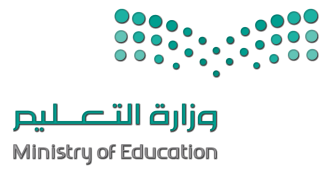  المـــادة : الصـف : الفتــــرة : الزمــــن :           أسئلة اختبار الفصل الدراسي الثالث   (سادس ابتدائي) العام الدراسي 1444/1445هـ          أسئلة اختبار الفصل الدراسي الثالث   (سادس ابتدائي) العام الدراسي 1444/1445هـ          أسئلة اختبار الفصل الدراسي الثالث   (سادس ابتدائي) العام الدراسي 1444/1445هـ          أسئلة اختبار الفصل الدراسي الثالث   (سادس ابتدائي) العام الدراسي 1444/1445هـ          أسئلة اختبار الفصل الدراسي الثالث   (سادس ابتدائي) العام الدراسي 1444/1445هـ          أسئلة اختبار الفصل الدراسي الثالث   (سادس ابتدائي) العام الدراسي 1444/1445هـ          أسئلة اختبار الفصل الدراسي الثالث   (سادس ابتدائي) العام الدراسي 1444/1445هـاسم الطالب/ـه/                                                                            رقم الجلوس/ اسم الطالب/ـه/                                                                            رقم الجلوس/ اسم الطالب/ـه/                                                                            رقم الجلوس/ اسم الطالب/ـه/                                                                            رقم الجلوس/ اسم الطالب/ـه/                                                                            رقم الجلوس/ اسم الطالب/ـه/                                                                            رقم الجلوس/ اسم الطالب/ـه/                                                                            رقم الجلوس/ المصحح:التوقيع:التوقيع:المراجع:المراجع:المراجع:التوقيع:1 – عند أداء التمريرة المرتدة بيد واحدة يميل الجذع:1 – عند أداء التمريرة المرتدة بيد واحدة يميل الجذع:1 – عند أداء التمريرة المرتدة بيد واحدة يميل الجذع:   ( أ ) قليلاً للأمام ( ب ) للأعلى ( ج )    لاشي مما ذ كر 2 – في الارتكاز الأمامي يشير الصدر والقدم باتجاه :2 – في الارتكاز الأمامي يشير الصدر والقدم باتجاه :2 – في الارتكاز الأمامي يشير الصدر والقدم باتجاه :   ( أ )   الدوران         ( ب ) الخلف ( ج )  جميع الاجابات صحيحة3 – عند أداء مهارة التصويب من الثبات يتم حمل الكرة بالكفين ورفعهما أمام مقدمة الرأس وبقاء الجذع:3 – عند أداء مهارة التصويب من الثبات يتم حمل الكرة بالكفين ورفعهما أمام مقدمة الرأس وبقاء الجذع:3 – عند أداء مهارة التصويب من الثبات يتم حمل الكرة بالكفين ورفعهما أمام مقدمة الرأس وبقاء الجذع:   ( أ )     مستقيماً( ب ) مثنياً( ج ) جميع الاجابات خاطئة4 – عند أداء مهارة المحاورة تكون أصابع اليد المؤدية للمحاورة متباعدة وتشير:4 – عند أداء مهارة المحاورة تكون أصابع اليد المؤدية للمحاورة متباعدة وتشير:4 – عند أداء مهارة المحاورة تكون أصابع اليد المؤدية للمحاورة متباعدة وتشير:   ( أ )  للأمام للسيطرة على الكرة( ب ) للخلف( ج) جميع الإجابات صحيحة5- يعتمد المقدار الصحيح للغذاء على:5- يعتمد المقدار الصحيح للغذاء على:5- يعتمد المقدار الصحيح للغذاء على:   ( أ ) الجنس والطول والعمر( ب) نمط الحياة( ج ) جميع ما ذكر صحيح1تسمح التمريرة المرتدة بيد واحدة للمرور بتخطي الكرة المنافس قبل التصدي للكرة2يجب مراعاة عامل الاتزان أثناء أداء حركات الارتكاز3الغذاء المتوازن يكون نظيفاً فالنظافة واجبة في حياة الانسان4تؤدى مهارة المحاورة من وضع الوقوف أماماً وثقل الجسم موزع بين القدمين5على الوالدين توفير الوجبات الصحية لأبنائهم تفادياً للمشكلات الصحية المتعلقة بالغذاء